PURPOSE OF THE JOB:To provide Occupational Therapy services to individuals with vision impairment to develop, enhance or maintain their independence in daily activities. KEY ACCOUNTABILITIES:NOTES: Complete other tasks as required / directed. KNOWLEDGE AND EXPERIENCE REQUIRED TO BE SUCCESSFUL IN THE ROLE:HRSuccess Profile 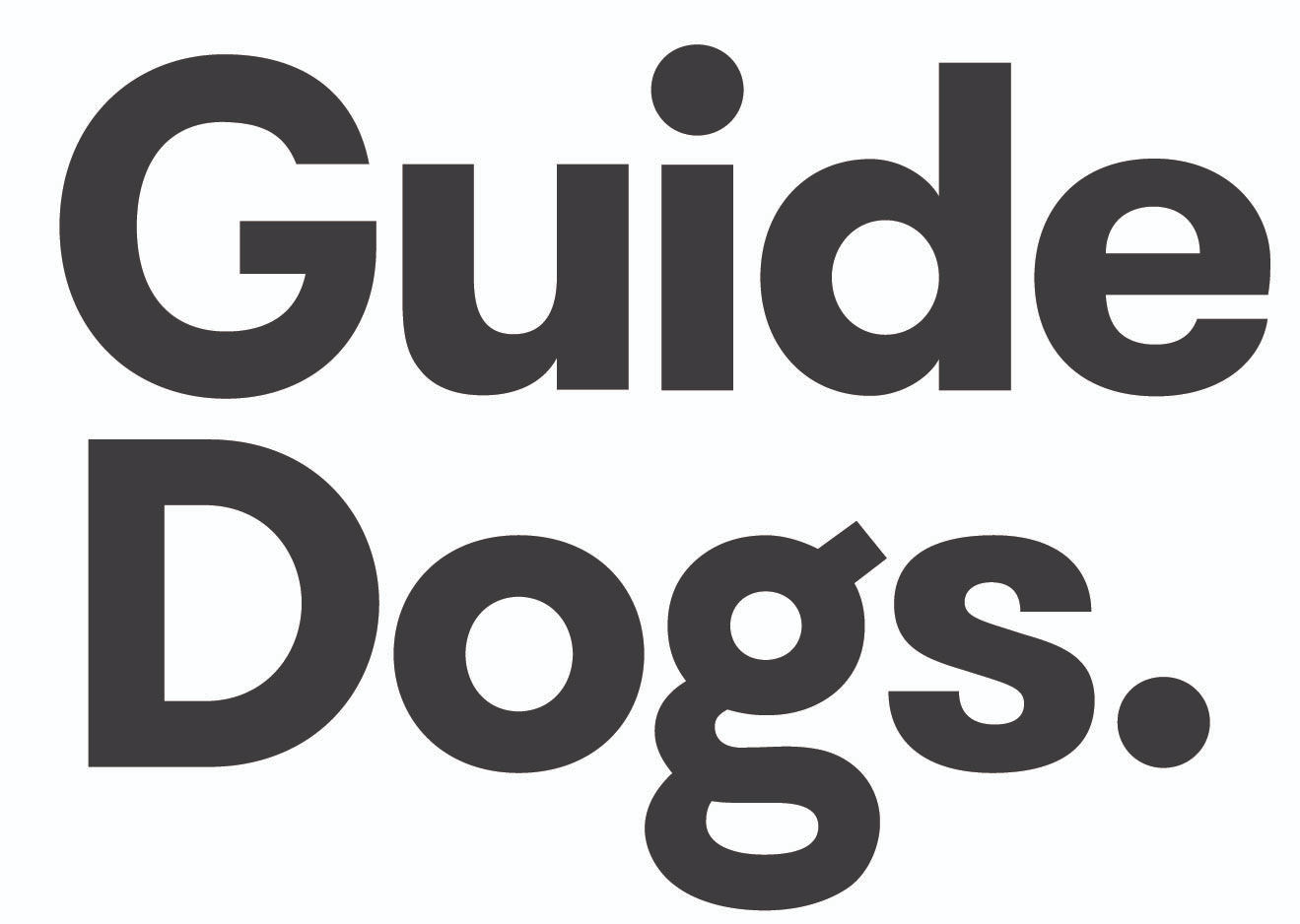 RoleOccupational TherapistReports toArea ManagerLocationTBCManages / SupervisesN/ADate revisedFebruary 2021Key Result AreaSERVICE DELIVERYJOB HOLDER IS SUCCESSFUL WHEN:Clients are actively involved in determining their goals and how they will be achieved.Clients’ goals reflect their individual needs, and incorporate input from family members and GDN colleagues where appropriate.Clients receive individualised, evidence-based Occupational Therapy services that promote independence, enable the achievement of their identified goals and align with the relevant GDN Practice Standards.Clients receive Occupational Therapy services that are flexible and responsive to their circumstances.Clients receive high quality Occupational Therapy services that comply with relevant legislation, regulations and professional standards.Clients are appropriately referred to other GDN services in alignment with GDN Scopes of Practice.Clients are referred externally where their needs are unable to be met by GDN.Key Result AreaSERVICE AND PROFESSIONAL DEVELOPMENTJOB HOLDER IS SUCCESSFUL WHEN:Professional relationships with referrers, professionals and community groups are developed and maintained. Effective referral pathways into the Occupational Therapy service are identified and developed.GDN marketing and communication goals are supported through engagement in events and media activities as directed.Continuous improvement initiatives are identified and acted upon.Professional knowledge and skills are continually developed.Professional registration is maintained with the Occupational Therapy Board of Australia, through the Australian Health Practitioner Regulation Agency. Key Result AreaADMINISTRATIONJOB HOLDER IS SUCCESSFUL WHEN:Client caseload is prioritised appropriately.Rosters and calendars are completed accurately.Service delivery documentation is accurate, comprehensive and promptly completed.Reports are completed to a high standard.GDN policies and procedures are adhered to at all times.Relevant meetings, committees and events are attended on time with appropriate preparation and participation. EssentialDesirableTertiary qualification in Occupational Therapy.Current registration as an Occupational Therapist with AHPRA.Excellent written and verbal communication skills.Ability to work in a team, as well as independently.Excellent time management and organisation skills.Attention to detail, and skills in analysis, planning and problem solving.Ability to be flexible, adapt to varying workloads, and to effectively manage multiple tasks.Familiarity with Microsoft Office and smart phone applications.Confirmed “Working With Children Check” and/or “Working with Vulnerable People Check” (or willingness to complete). Hold a current class C driver licence.Able to manage the physical demands and inherent requirements of the job.Experience delivering Occupational Therapy vision rehabilitation programs.Knowledge or experience with NDIS and My Aged Care.Eligibility for DVA provider number.Experience delivering capacity building supports using telepractice (e.g. phone, and videoconferencing). Additional AccountabilitiesJOB HOLDER IS REQUIRED TO:WH&S ResponsibilitiesFollow Guide Dogs NSW/ACT WH&S policy, procedures and rules, and follow safe work practices.Participate in team meetings to discuss workplace health safety in the department. Report any hazards and incidents as soon as possible, whether or not someone was injured.Participate in WH&S activities such as training, inspections, investigations, evacuation drills, WH&S meetings and risk assessments as required.Ensure that anything which is provided in the interests of workplace health and safety is not misused or interfered with.ValuesDemonstrate and promote the GDN values:Lead with Head and HeartNever stop exploringWalk the talkLift each other[Name][Sign][Date]       